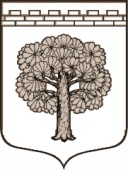 МУНИЦИПАЛЬНОЕ  ОБРАЗОВАНИЕ«ДУБРОВСКОЕ ГОРОДСКОЕ ПОСЕЛЕНИЕ»ВСЕВОЛОЖСКОГО МУНИЦИПАЛЬНОГО РАЙОНАЛЕНИНГРАДСКОЙ ОБЛАСТИАДМИНИСТРАЦИЯПОСТАНОВЛЕНИЕ22.08.2017                                                                                                             № 328                                                                                    г.п. ДубровкаОб утверждении Технологической схемы 
предоставления муниципальной услуги по подготовке и выдаче гражданам справок об иждивенииВ соответствии с  Федеральным законом от 27 июля 2010 г. № 210-ФЗ «Об организации предоставления государственных и муниципальных услуг», Постановлением Правительства Российской Федерации от 27 сентября 2011 г. № 797 «О взаимодействии между многофункциональными центрами предоставления государственных и муниципальных услуг и федеральными органами исполнительной власти, органами государственных внебюджетных фондов, органами государственной власти субъектов Российской Федерации, органами местного самоуправления», Постановлением Правительства Российской Федерации от 19 ноября 2016 г. № 1217 «О внесении изменений в постановление Правительства Российской Федерации от 27 сентября 2011 г. N 797», Постановлением Правительства Российской Федерации от 15.06.2009 № 478 «О единой системе информационно-справочной поддержки граждан и организаций по вопросам взаимодействия с органами исполнительной власти и органами местного самоуправления,   ПОСТАНОВЛЯЮ:1. Утвердить Технологическую схему предоставления муниципальной услуги по подготовке и выдаче гражданам справок об иждивении, согласно приложению.2. Настоящее постановление подлежит официальному опубликованию в газете «Вести Дубровки» и размещению на официальном сайте муниципального образования «Дубровское городское поселение» в сети Интернет для сведения. 3. Настоящее постановление вступает в законную силу с момента подписания.4. Контроль исполнения постановления оставляю за собойИ.о. главы  администрации,Заместитель главы администрации по вопросам энергетического комплекса и ЖКХ                                 А.И. Трошин УТВЕРЖДЕНАПостановлением администрацииМО «Дубровское городское поселение»№ 328 от «22»августа 2017г.Технологическая схема 
предоставления муниципальной услуги по подготовке и выдаче гражданам справок об иждивенииРаздел 1. «Общие сведения о муниципальной услуге»Раздел 2. «Общие сведения о «услугах»Раздел 3 «Сведения о заявителях «услуги»Раздел 4. «Документы, предоставляемые заявителем для получения «услуги»Раздел 5. «Документы и сведения, получаемые посредством межведомственного информационного взаимодействия»Раздел 6. Результат «услуги»Раздел 7. «Технологические процессы предоставления «услуги»Раздел 8 «Особенности предоставления «услуги» в электронной форме»Приложение 1к Технологической схеме предоставления муниципальной услуги по подготовке и выдаче гражданам справок об иждивенииГлаве администрации МО «Дубровское городское поселение» 188684 Ленинградская область, Всеволожский район, г.п. Дубровка, ул. Советская, д.33.от ______________________________________,(Ф.И.О.)проживающего(ей) по адресу: ______________________________________________________,паспорт _________________________________(серия, номер, кем и когда выдан)_________________________________________ЗаявлениеПрошу оформить заказ на муниципальную услугу (выдача справки об иждивении) для ее предоставления в управление социальной защиты населения с целью предоставление адресной социальной помощи."____" _____________ 20__ г.                    _________________________________          (подпись заявителя)Приложение 2к Технологической схеме предоставления муниципальной услуги по подготовке и выдаче гражданам справок об иждивенииДОВЕРЕННОСТЬ НА ПРАВО ЗАКАЗА МУНИЦИПАЛЬНОЙ УСЛУГИ____________________________________________________________(место и дата выдачи доверенности прописью)    Я, гр. _______________________________________________________"__"________ ____ г. рождения, паспорт: серия _______, N ___________, выдан ________________________________________________________, проживающий(-ая) по адресу: _____________________________________, настоящей доверенностью уполномочиваю гр. ______________________ ____________________________________ "___"_______ ___ г. рождения, паспорт: серия ________, N ________, выдан ____________________________________________________________, проживающего(-ую) по адресу: ______________________________________________________,  оформить  заказ на муниципальную услугу (выдача справки __________________)/ получение справки (нужное подчеркнуть) в администрации МО «Дубровское городское поселение» Всеволожского муниципального района Ленинградской области.  Доверенность выдана сроком на ________________________________                                                                               (прописью)без права передоверия.  __________________                                                              (подпись)№ПараметрЗначение параметра / состояние1Наименование органа, предоставляющего услугуАдминистрация муниципального образования «Дубровское городское поселение» Всеволожского муниципального района Ленинградской области2Номер услуги в федеральном реестре47401000100003810433Полное наименование услугиМуниципальная услуга по подготовке и выдаче гражданам справок об иждивении4Краткое наименование услугиПодготовка и выдача гражданам справок об иждивении5Административный регламент предоставления муниципальной услугиПостановление администрации муниципального образования «Дубровское городское поселение» Всеволожского муниципального района Ленинградской области от 08.11.2012 №3356Перечень «подуслуг»нет7Способы оценки качества предоставления муниципальной  услуги1. Опрос заявителей непосредственно при личном приеме или с использованием телефонной связи;2. Единый портал государственных услуг (функций): www.gosuslugi.ru;3. Портал государственных услуг (функций) Ленинградской области: www.gu.lenobl.ru4. Официальный сайт МО: www.ndubrovka.ru№Наименование «услуги»Срок предоставления в зависимости от условийСрок предоставления в зависимости от условийОснования отказа в приеме документовОснования отказа в предоставлении «услуги»Осно-вания приостановления «услу-ги»Срок приоста-новления предоставления «услуги»Плата за предоставление «подуслуги»Плата за предоставление «подуслуги»Плата за предоставление «подуслуги»Способ обращения за получением «услуги»Способ получения результата «услуги»№Наименование «услуги»При подаче заявления по месту жительства (месту нахождения юр.лица)При подаче заявления не по  месту жительства (месту обращения)Основания отказа в приеме документовОснования отказа в предоставлении «услуги»Осно-вания приостановления «услу-ги»Срок приоста-новления предоставления «услуги»Наличие платы (государственной пошлины)Реквизиты НПА, являющегося основанием для взимания платы (государствен-ной пошли-ны)КБК для взимания платы (государственной пошлины), в том числе для МФЦСпособ обращения за получением «услуги»Способ получения результата «услуги»1.Подготовка и выдача гражданам справок об иждивенииЕсли заказ на муниципальную услугу осуществлен с 10.00 до 13.00, то выдача справки об иждивении осуществляется на следующий день с 10.00 до 12.00. Если заказ на муниципальную услугу осуществлен после 14.00, то выдача осуществляется на следующий день с 15.00 до 17.00Если заказ на муниципальную услугу осуществлен с 10.00 до 13.00, то выдача справки об иждивении осуществляется на следующий день с 10.00 до 12.00. Если заказ на муниципальную услугу осуществлен после 14.00, то выдача осуществляется на следующий день с 15.00 до 17.00Нет1. В случае предоставления не полного пакета документов для осуществления муници-пальной услуги.2. В случае отказа заказчиком в предоставлении сведений, необходимых для регистрации обращения.3. В случае отсутствия доку-ментов, подтверждающих полномочия или личность заявителя.4. В случае отсутствия у Адми-нистрации МО «Дубровское городское поселение» пра-вовых оснований  осущест-вления муниципальной услуги.5. В случае нарушения в оформлении доверенности для заказа и (или) получения муниципальной услуги иным физическим лицом.6. В случае повторного обращения по одному и том уже вопросу, на который давались ответы.7. В случае выявления Администрацией МО «Дубровское городское поселение» ложных сведений, предоставленных заказчиком при оформлении муниципальной услуги.НетНетНет --1) Администрация (лично, в том числе через представителей, либо по почте);2) ГБУ Ленинградской области «Многофунк-циональный центр предоставления государственных и муниципальных услуг» (далее – МФЦ) (лично, в том числе через представителей, либо по почте);3) Единый портал государственных услуг (функций): wwwgosuslugi.ru;4) Портал государственных услуг (функций) Ленинградской области: www.gu.lenobl.ru1) Администрация (на бумажном носителе);2) МФЦ (на бумажном носителе)№Категории лиц, имеющих право на получение «услуги»Документ, подтверждающий полномочие заявителя соответствующей категории на получение «услуги»Установленные требования к документу, подтверждающему правомочие заявителя соответствующей категории на получение «услуги»Наличие возможности подачи заявления на предоставление «услуги» представителями заявителяИсчерпывающий перечень лиц, имеющих право на подачу заявления от имени заявителяНаименования документа, подтверждающего право подачи заявления от имени заявителяУстановленные требования к документу, подтверждающего право подачи заявления от имени заявителяПодготовка и выдача гражданам справок об иждивенииПодготовка и выдача гражданам справок об иждивенииПодготовка и выдача гражданам справок об иждивенииПодготовка и выдача гражданам справок об иждивенииПодготовка и выдача гражданам справок об иждивенииПодготовка и выдача гражданам справок об иждивенииПодготовка и выдача гражданам справок об иждивенииПодготовка и выдача гражданам справок об иждивении1.Физические лицаДокументудостоверяющийличностьДолжен быть действительным на срок обращения за предоставлением услуги.Не должен содержать подчисток, приписок, зачеркнутых слови других исправлений.Не должен иметь повреждений, наличие которых непозволяет однозначно истолковать их содержание.ИмеетсяЛюбоедееспособноефизическоелицо,достигшее 18летДоверен-ностьДолжна бытьдействительной на срокобращения за предоставлениемуслуги.Не должна содержатьподчисток, приписок,зачеркнутых слов идругих исправлений.Не должна иметьповреждений, наличиекоторых не позволяетоднозначно истолковатьих содержание.№Категории  документаНаименования документов, которые представляет заявитель  получение «услуги»Количество необходимых экземпляров документа с указанием подлинник/копияДокумент, предоставляемый по условиюУстановленные требования к документуФорма (шаблон) заявленияФорма (шаблон) ответаПодготовка и выдача гражданам справок об иждивенииПодготовка и выдача гражданам справок об иждивенииПодготовка и выдача гражданам справок об иждивенииПодготовка и выдача гражданам справок об иждивенииПодготовка и выдача гражданам справок об иждивенииПодготовка и выдача гражданам справок об иждивенииПодготовка и выдача гражданам справок об иждивенииПодготовка и выдача гражданам справок об иждивении1.ЗаявлениеЗаявление заказчика на предоставление муниципальной услуги 1подлинникНет- физического лица: фамилия, имя и (при наличии) отчество, место его жительства, данные документа, удостоверяющего его личность;Приложе-ние 1-2.ДокументудостоверяющийличностьПаспорт гражданина Российской Федерации данного физического лица1подлинник/копияНетДолжен быть действительным на срок обращения за предоставлением услуги.Не должен содержать подчисток, приписок, зачеркнутых слов и других исправлений.Не должен иметь повреждений, наличие которых не позволяет однозначно истолковать их содержание.	--3.Доверенность Доверенность заказчика1подлинник/копияПри оформлении заказа на муниципальную услугу и получении справки с помощью иного физического лицаДолжна быть действительной на срокобращения за предоставлением услуги.Не должна содержать подчисток, приписок,зачеркнутых слов и других исправлений.Не должна иметь повреждений, наличиекоторых не позволяет однозначно истолковать их содержание.Приложе-ние 2-Реквизиты актуальной технологической карты межведомственного взаимодействияНаименования запрашиваемого документаПеречень и состав сведений, запрашиваемых в рамках межведомственного информационного взаимодействияНаименование органа (организации), в адрес которого (ой) направляется межведомственный запросSID электронного сервисаСрок осуществления межведомственного информационного взаимодействияФорма (шаблон)  межведомственного  запросаОбразец заполнения  формы  межведомственного  запросаПодготовка и выдача гражданам справок об иждивенииПодготовка и выдача гражданам справок об иждивенииПодготовка и выдача гражданам справок об иждивенииПодготовка и выдача гражданам справок об иждивенииПодготовка и выдача гражданам справок об иждивенииПодготовка и выдача гражданам справок об иждивенииПодготовка и выдача гражданам справок об иждивенииПодготовка и выдача гражданам справок об иждивенииНетНетНетНетНетНетНетНет№Документ/ документы, являющиеся результатом «услуги»Требования к  документу/ документам,  являющиеся результатом «услуги»Характеристика результата (положительный / отрицательный)Форма  документа/ документов, являющихся  результатом «услуги»Образец  документа/ документов, являющихся  результатом «услуги»Способ получения результатаСрок хранения невостребованных заявителем результатовСрок хранения невостребованных заявителем результатов№Документ/ документы, являющиеся результатом «услуги»Требования к  документу/ документам,  являющиеся результатом «услуги»Характеристика результата (положительный / отрицательный)Форма  документа/ документов, являющихся  результатом «услуги»Образец  документа/ документов, являющихся  результатом «услуги»Способ получения результатав органеВ МФЦПодготовка и выдача гражданам справок об иждивенииПодготовка и выдача гражданам справок об иждивенииПодготовка и выдача гражданам справок об иждивенииПодготовка и выдача гражданам справок об иждивенииПодготовка и выдача гражданам справок об иждивенииПодготовка и выдача гражданам справок об иждивенииПодготовка и выдача гражданам справок об иждивенииПодготовка и выдача гражданам справок об иждивенииПодготовка и выдача гражданам справок об иждивении1.Справка об иждивенииСправка представляет собой бланк установленного образца, с указанием наименования справки, органа выдавшего справку, его почтовым адресом, контактных телефонов ответственных работников, наименования получателя справки, специальных данных, установленных спецификой справкиПоложительныйНа бланке установленного образцаНа бланке установленного образцаСогласно указанным в заявлении способам получения10 лет1 год1.Мотивированный отказ в выдаче справкиОфициальное письмо  администрации МО «Дубровское городское поселение» об отказе ОтрицательныйВ произвольной формеВ произвольной формеСогласно указанным в заявлении способам получения10 лет1 год№Наименование процедуры процессаОсобенности исполнения  процедуры процессаСроки исполнения  процедуры процессаИсполнитель  процедуры процессаРесурсы, необходимые для  выполнения  процедуры процессаФормы документов, необходимые для выполнения  процедуры процессаПодготовка и выдача гражданам справок об иждивенииПодготовка и выдача гражданам справок об иждивенииПодготовка и выдача гражданам справок об иждивенииПодготовка и выдача гражданам справок об иждивенииПодготовка и выдача гражданам справок об иждивенииПодготовка и выдача гражданам справок об иждивенииПодготовка и выдача гражданам справок об иждивении1Прием и обработка заказа на муниципальную услугу Работник ответственный за оформление заказа на предоставление муниципальной услуги в случае личного обращения заказчика проверяет паспорт гражданина Российской Федерации заказчика. При его отсутствии отказывает в оформлении заказа на предоставлении муниципальной услуги. При его наличии и совпадении документальных данных с параметрами заказчика приступает к оформлению заказа в следующей последовательности действий:- Уточняет вид необходимой справки.- Предоставляет бланк заявления на предоставление муниципальной услуги и консультирует заказчика о его правильном заполнении.- Вносит сведения в журнал учета заказов на муниципальную услугу и предоставляет заказчику для ознакомления и внесения подписи.- В случае если от заказчика требуются дополнительные документы для получения справки, информирует его об их наименовании, причине требования и сроках предоставления.- В случае если дополнительные документы для получения справки не требуются, информирует о времени и месте выдачи справки и выдает квиток на получение справки, содержащий указанные сведения.В день поступления запросаДолжностное лицо, ответственное за регистрацию поступающих документовв администрации, в МФЦТехнологическое обеспечение: наличие доступа к автоматизированным системам, к сети «Интернет» для отправки электронной почтыНе требуются2Подготовка и выдача справки При подготовке справки сотрудник администрации, ответственный за рассмотрение запроса, поселения использует сведения, содержащиеся в документах представленных заказчиком или его представителем, в базах данных администрации поселения, в муниципальных, областных и федеральных нормативно-правовых актах.Бланк справки заполняется сотрудником администрации лично в письменной форме или в электронном виде, заполняются все необходимые графы. Справка подписывается главой администрации. На справку ставится официальная печать администрации поселения. Справке присваивается порядковый номер и дата выдачи.Справка регистрируется в журнале по учету заказов на муниципальную услугу и электронной базе данных. При регистрации ставится отметка о дате и времени обращения заказчика или его представителя на предоставление муниципальной услуги, отметка о дате и времени выдачи справки заказчику муниципальной услуги или его представителю.Если заказ на муниципальную услугу осуществлен с 10.00 до 13.00, то выдача справки об иждивении осуществляется на следующий день с 10.00 до 12.00. Если заказ на муниципальную услугу осуществлен после 14.00, то выдача осуществляется на следующий день с 15.00 до 17.00Сотрудник  администрации МО «Дубровское городское поселение», ответственное за рассмотрение запроса,глава администрацииТехнологическое обеспечение: наличие доступа к автоматизированным системам, к сети «Интернет» для отправки электронной почтыНе требуютсяСпособ получения заявителем информации о сроках и порядке предоставления «услуги»Способ записи на прием в органСпособ приема и регистрации органом, предоставляющим услугу, запроса и иных документов, необходимых для предоставления «услуги»Способ оплаты заявителем государственной пошлины или иной платы, взимаемой за предоставление «услуги»Способ получения сведений о ходе выполнения запроса о предоставлении «услуги»Способ подачи жалобы на нарушения порядка предоставления «услуги» и досудебного (внесудебного) обжалования решений и действий (бездействия) органа в процессе получения «услуги»Способ получения заявителем информации о сроках и порядке предоставления «услуги»Способ записи на прием в органСпособ приема и регистрации органом, предоставляющим услугу, запроса и иных документов, необходимых для предоставления «услуги»Способ оплаты заявителем государственной пошлины или иной платы, взимаемой за предоставление «услуги»Способ получения сведений о ходе выполнения запроса о предоставлении «услуги»Способ подачи жалобы на нарушения порядка предоставления «услуги» и досудебного (внесудебного) обжалования решений и действий (бездействия) органа в процессе получения «услуги»Подготовка и выдача гражданам справок об иждивенииПодготовка и выдача гражданам справок об иждивенииПодготовка и выдача гражданам справок об иждивенииПодготовка и выдача гражданам справок об иждивенииПодготовка и выдача гражданам справок об иждивенииПодготовка и выдача гражданам справок об иждивении1.На портале государственных и муниципальных услуг (функций) Ленинградской области;2.При письменном обращении, в том числе в электронном виде, на адрес электронной почты  администрации МО «Дубровское городское поселение»3.На официальном сайте   администрации МО «Дубровское городское поселение» в сети "Интернет";1.По телефону  администрации МО «Дубровское городское поселение»;2.По почте и электронной почте    администрации МО «Дубровское городское поселение»;3.Посредством портала государственных и муниципальных услуг (функций) Ленинградской области, Единого Портала государственных и муниципальных услуг (функций)1. Запросы и иные документы, представленные в   администрации МО «Дубровское городское поселение», регистрируются в день их поступления.2. В результате направления пакета электронных документов посредством портала государственных и муниципальных услуг (функций) Ленинградской области, Единого Портала государственных и муниципальных услуг (функций) автоматизированной информационной системой межведомственного электронного взаимодействия Ленинградской области (далее - АИС «Межвед ЛО») производится автоматическая регистрация поступившего пакета электронных документов и присвоение пакету уникального номера дела. Не предусмотрена1.На портале государственных и муниципальных услуг (функций) Ленинградской области, Едином Портале государственных и муниципальных услуг (функций) по номеру дела заявителя;2.При устном обращении по справочному телефону  администрации МО «Дубровское городское поселение»1.В письменной форме в   администрации МО «Дубровское городское поселение»2.На официальном сайте   администрации МО «Дубровское городское поселение»3.Через МФЦ4.При личном приеме заявителя.5.На портале государственных и муниципальных услуг (функций) Ленинградской области6.На Едином Портале государственных и муниципальных услуг (функций)  